ILLINOIS SEARCH AND RESCUE COUNCIL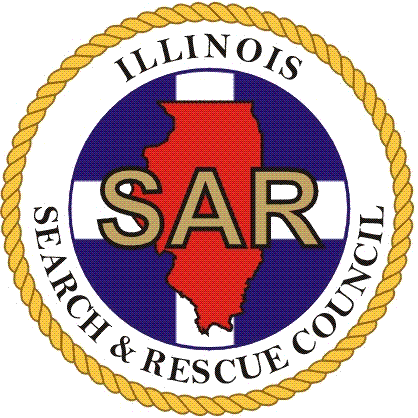  FIRST ARRIVING OFFICER CHECKLIST FOR SEARCH OF A MISSING PERSON  ISARC 501 – Revised 6/09 (Prev Ed Obsolete)TIMEBYACTIONS TO BE TAKENConduct a rapid assessment of situation and a complete interview of all witnesses / complainantsDevelop a basic synopsis of the situation and basic physical and clothing description of the missing person and relay to dispatch for relay to all units Determine in the case of a missing child if the incident is an abduction and warrants a request for an “Amber Alert”.  If this may be necessary contact the Illinois State PoliceEstablish on scene Incident Commander (IC) and initiate Incident Command System according to National Incident Management System (NIMS)Begin Missing Person Report and initiate a log documenting the date and times of all actions taken during the searchDetermine and secure the Point Last Seen (PLS) or the Last Known Position (LKP) of the missing person and prevent or eliminate anything from destroying the scent. Examples would be exhaust from motor vehicles and establishing command post and vehicle/personnel staging at immediate sceneSearch the interior of the entire residence or building where the person was last seen. (Pay close attention under beds, in closets, etc.) Repeat this every 30 minutes by different personnelBegin roving patrols of the area on all roadways leading away from Point Last Seen (PLS) and/or Last Known Position (LKP)Establish a perimeter at a minimum of ½ mile from PLS (or LKP) with vehicles or personnel at main roadways leading away from PLS (or LKP)Search all outbuildings on the property of the missing subject, using care not to unnecessarily contaminate the areaConduct an assessment of the situation and complete a search urgency evaluation using the checklist located on the reverse side of this formRequest specialized and qualified resources to respond to the scene:Trained Search ManagerSearch Dog HandlersHelicopter or Fixed Wing AircraftMobile Incident Command Post VehicleIf requesting a helicopter or fixed wing aircraft for the search, obtain Lat/Long Coordinates of PLS/LKP and provide them at time of request  (DD MM.MMM / WGS 84)Determine areas close by that can be used for a command post and staging area for incoming resources. Secure all scent articles that have been previously touched by the victim.  If articles cannot be secured until K9 handlers arrive, preserve them using the following procedures:Always use rubber gloves.Keep articles separate and do not allow them to touch each other which may cause cross contaminationPlace separated articles inside of clear plastic or evidence bags (do not use a standard trash bag because of the deodorizers that are used in them which can mask the scent for the canine)Begin a neighborhood check of the entire area – beginning with immediate neighbors. Consider using reverse 911 or a “Child is Missing” Services if such services are availableContact all friends and family in and close to the area to determine the person’s possible locationCheck all areas that victim frequents (malls, schools, work, restaurants, lounges, etc.)Check area hospitals, emergency services, shelters, and taxi and bus servicesDetermine if any vehicles are missing in the area, if the victim drivesContact the assistance of a criminal investigator, if warranted, to assist with any electronic tracking of cell phones, bank accounts, credit card statements, etc.Repeat the search of interior of the entire residence or building where the person was last seen by different personnel. (Close attention should be paid to underneath beds, closets, etc.)